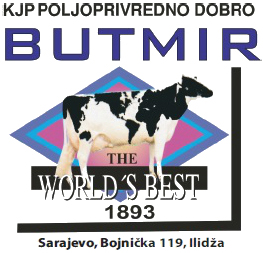 ISPITNA PITANJA ZA  PISMENI ISPITPozicija: Koordinator za novčane podsticaje, ateste, dozvole, vođenje evidencija i izvještajaKoje su agrotehničke mjere za ratarske kulture? Oprema u biljnoj proizvodnji podrazumijeva?Za kandidata koji želi ostvariti pravo na novčani podsticaj za proizvodnje započete u tekućoj godini čiji se proizvodni ciklus završava u narednoj godini obavezan je da ima?Kandidat dokazuje ispunjavanje opštih uslova iz člana 20 (Zakona o novčanim podsticajima u poljoprivredi na području Kantona Sarajevo) za ostvarenje prava na novčani podsticaj za animalnu proizvodnju slijedećom dokumentacijomPotvrdu A-12 izdaje?Kojom dokumentacijom kandidat (pravno lice) dokazuje ispunjavanje opštih uslova za ostvarenje prava na novčani podsticaj iz člana 16.17. i 19. Zakona o novčanim podsticajima u poljoprivredi na području Kantona Sarajevo U okviru modela ruralnog razvoja prihvatljivi troškovi ulaganja su?  Krajnji rok za podnošenje zahtjeva za podršku-ulaganje u poljoprivredne mašine i priključne uređaje?Zahtjev za podršku za ulaganje u poljoprivredne mašine i priključne uređaje odnosi se na ulaganje u kupovinu novih poljoprivrednih strojeva i priključnih uređaja, ili iz uvoza starosti do pet godina na dan fakturisanja, obavljeno u razdoblju od? Za ostvarivanje prava na podršku za sufinansiranje premije osiguranja klijent dostavlja Federalnom ministarstvu u originalu ili ovjerenoj kopiji dokumentaciju najkasnije do?       Model poticaja proizvodnji obuhvata prioritetne proizvodnje na osnovu člana 10. stav 6 i proizvodnje iz člana 12. Zakona o novčanim podrškama u poljoprivredi i ruralnom razvoju i to?Do kada je dužan Klijent da prijavi plan proizvodnje za narednu godinu?                                Krajnji rok za prijavu plana proizvodnje za narednu godinu je?Klijent ostvaruje pravo na novčanu podršku za proizvodnju kukuruza za silažu ukoliko podnese prijavu početka proizvodnje kantonalnom ministarstvu na obrascu P-1 do?                                                                                                                      U kojem periodu je klijent za mliječne krave koje su u sistemu otkupa mlijeka dužan da podnese prijavu početka proizvodnje kantonalnom ministarstvu?Kako se definiše Ugovor o javnoj nabavci?Koji postupak se pokreće ukoliko je vrijednost javne nabavke veća od 50.000,00 KM? Direktni sporazum se zaključuje u maksimalnom iznosu do?Ko reguliše podzakonske akte za uspostavljanje i rad komisije za javne nabavke?Trajanje okvirnog sporazuma ne može biti duže od?Konkursnu komisiju za javne nabavke imenuje?Rok za izjavljivanje žalbe nakon preuzimanja tenderske dokumentacije je?Rok za izjavljivanje žalbe u konkurentskom zahtjevu za dostavu ponude je?  U kojem maksimalnom iznosu od ponuđača se može tražiti garancija za uredno izvršenje ugovora?Ponuđač žalbu izjavljuje?Kada Ugovorni organ dostavlja na potpis izabranom ponuđaču prijedlog ugovora? Garancija za ozbiljnost ponude ne može se zahtjevati ako je vrijednost nabavke manja od kojeg iznosa?Kada se dostavlja Zapisnik sa otvaranja ponuda ponuđačima?Kada je ugovorni organ dužan da objavi obavještenje o javnoj nabavci i na engleskom jeziku?Kada je Ugovorni organ dužan objaviti plan javnih nabavki na svojoj internetskoj stranici?                                                                                                                                                                                                                      Literatura za pismeni ispit:Zakon o poljoprivredi („Službene novine Federacije BiH“ broj: 88/07, 27/12, 7/13, 82/21)Zakon o novčanim podsticajima u poljoprivredi na području Kantona Sarajevo (Službene novine Kantona Sarajevo broj: 1/12, 15/13)Pravilnik o načinu i uslovima ostvarivanja novčane podrške po modelu poticaja proizvodnji (Službene novine Federacije BiH broj: 54/21, 46/22)Pravilnik o uslovima i načinu ostvarivanja novčanih podrški po modelu ostalih vrsta podrški (Službene novine Federacije BiH broj: 71/21, 46/22) Pravilnik o uslovima i načinu ostvarenja novčanih podrški po modelu ruralnog razvoja (Službene novine Federacije BiH broj: 55/21, 46/22)Pravilnik o posebnim uslovima za ostvarenje prava na novčani podsticaj (Službene novine Kantona Sarajevo broj: 21/13, 39/14, 20/17, 22/19, 9/22) Zakon o javnim nabavkama u BiH (Službeni glasnik BiH 39/14)KANTONALNO JAVNO PREDUZEĆE„Poljoprivredno dobro Butmir“ d.o.o. Sarajevo-IlidžaPor.br:0135005200; PDV br:200087410009; ID br:4200087410009;Općinski sud u Sarajevu, Rješenje o upisu br:UF/I-993/05;Sjedište, ul.Bojnička 119.,Ilidža;  tel:033/621-286; fax:033/621-160; www.pdbutmir.com;